LA LISTE DES ELEMENTS NECESSAIRES                                 A LA REALISATION DU BILAN SOCIAL 2015Pour saisir les données sur la collectivité :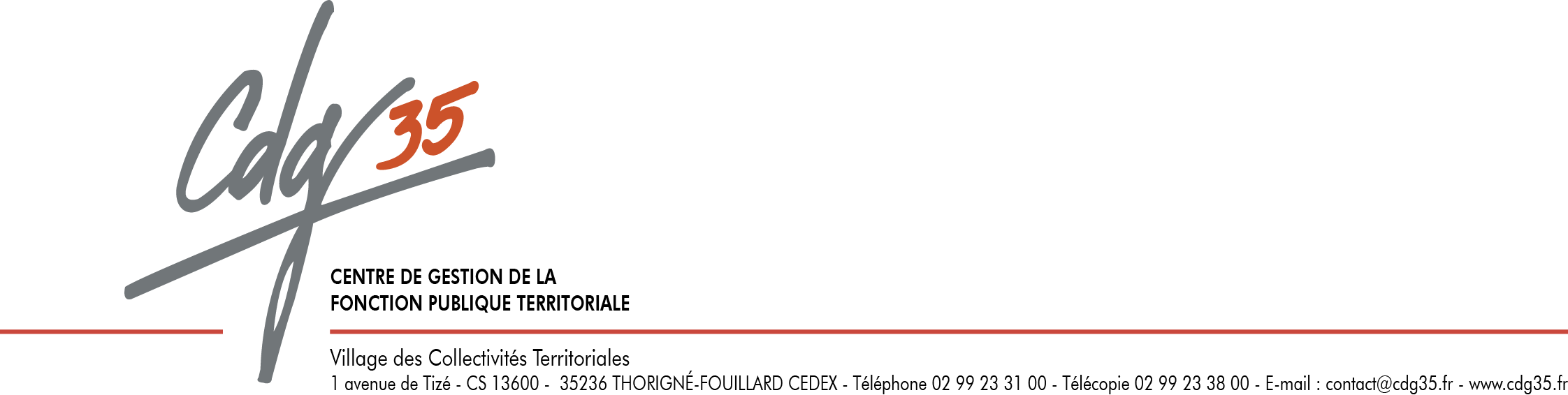 Le numéro de SIRET / code INSEELe nombre d’habitants Les effectifs totaux (nombre d’arrivées et de départs dans l’année)Informations sur les temps le travail Dépenses liées au Handicap (formation, marchés, aménagement de postes, …) Nombre d’agents en détachements et nombre d’agents originaire d’une autre structureLe compte administratif 2015 avec les dépenses liées à :- l’assurance chômage (cotisations ASSEDIC et UNEDIC, allocations chômage) - montant des dépenses de fonctionnement / charges de personnel-les coûts de formation (CNFPT, autres organismes, montant des déplacements - l’action sociale (subvention au comité des œuvres sociales, prestations directes de la collectivité, participation aux contrats de prévoyance santé, …)  Informations sur la prévention (nombre d’agents en charge, formation, documents relatifs à la prévention…)Rémunérations (brutes, primes, NBI, heures supplémentaires)Pour saisir les données sur les agents :Les informations liées à la civilité des agents  Les informations liées à la carrière : dates d’entrée dans la collectivité / dans la fonction publique ; mode de recrutement ; temps de travail ; grade ; échelon (durant l’année 2015) ; métier (se reporter au guide des métiers du CNFPT disponible sur leur site) ; type de contrat ; … Mouvements de personnel (entrées, sortie, titularisation, stages, promotions, inaptitudes, …) Nombre de jours d’absences (congés maladie, maternité / adoption / paternité, accidents de travail, congés pour maladie professionnelle, grève / Absences syndicales)Données GPEEC : compétences, diplômesLe fichier formation : nombre de jours de formation ; type de formation ; nombre d’heure DIF pris dans l’année, bilan de compétences, …  